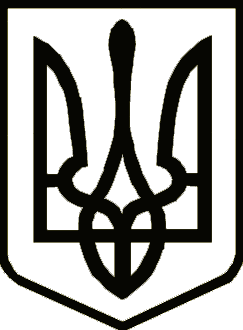 УкраїнаСРІБНЯНСЬКА СЕЛИЩНА РАДАРОЗПОРЯДЖЕННЯПро затвердження Посадової інструкціїпрацівника загального відділуВідповідно до пункту 20 частини четвертої статті 42 Закону України «Про місцеве самоврядування в Україні», керуючись наказом Головного управління державної служби України від 29.12.2009 №406 «Про затвердження Типових професійно-кваліфікаційних характеристик посадових осіб місцевого самоврядування» та розпорядженням селищного голови від 26.07.2023 №101 «Про затвердження Посадових інструкцій працівників Срібнянської селищної ради», з метою удосконалення забезпечення належного функціонування структурних підрозділів, зобов’язую:1. ВНЕСТИ зміни до розпорядження селищного голови від 26.07.2023 №101«Про затвердження Посадових інструкцій працівників Срібнянської селищної ради», а саме викласти додаток 20 в новій редакції (додається).        2. Начальнику відділу кадрової роботи Людмилі БОРЩЕНКО ознайомити під підпис працівника з посадовою інструкцією, зазначеною в пункті 1 цього розпорядження.        3. Контроль за виконанням розпорядження покласти на керуючого справами (секретаря) виконавчого комітету Ірину ГЛЮЗО.Селищний голова                                                                 Олена ПАНЧЕНКО			                                                                              Додаток 20                                                                              до розпорядження Срібнянського                                                                              селищного голови                                                                               26 липня 2023р. №101                                                                              ( в редакції розпорядження                                                                                Срібнянського селищного голови 	                                                                    24 січня 2024р. №16ПОСАДОВА ІНСТРУКЦІЯ2. Мета посади3. Основні посадові обов'язки4. Права (крім передбачених статтею 9 Закону України "Про службу в органах місцевого самоврядування")5. Зовнішня службова комунікація6. Умови службиКеруючий справами (секретар) виконавчого комітету		       Ірина ГЛЮЗО024 січня2024 року    смт Срібне			       №161. Загальна інформація1. Загальна інформаціяКатегорія посади в органах місцевого самоврядування---ПосадаСтарший статистикСтарший статистикСтарший статистикНайменування структурного підрозділуЗагальний відділ Срібнянської селищної радиЗагальний відділ Срібнянської селищної радиЗагальний відділ Срібнянської селищної радиПосада безпосереднього керівника Начальник загального відділу Срібнянської селищної радиНачальник загального відділу Срібнянської селищної радиНачальник загального відділу Срібнянської селищної радиКерівник органу місцевого самоврядуванняСрібнянський селищний головаСрібнянський селищний головаСрібнянський селищний головаПосада особи, яка здійснює координацію діяльностіЗаступник Срібнянського селищного головиЗаступник Срібнянського селищного головиЗаступник Срібнянського селищного головиРобота з документами згідно встановленого порядку у Срібнянській селищній раді. Систематизація та опрацювання цифрових даних  погосподарського обліку. Здійснення касових операцій.1.Здійснення своєчасної доставки за призначенням до адресатів (згідно розрахунку розсилки) рішень селищної ради, виконавчого комітету, доручень та розпоряджень селищного голови, листів тощо.2.Підготовка матеріалів до засідання роботи комісії по обстеженню зелених насаджень на території Срібнянської селищної ради, оформлення та доопрацювання прийнятих на її засіданні документів. 3.Складання періодичної зведеної статистичної звітності щодо житлового фонду та об’єктів погосподарського обліку.4.Ведення погосподарських книг сіл Никонівка та Артеменків. 5.Ведення касової книги. Оформлення первинних касових документів. Складання касового звіту та ведення обліку грошових коштів.6.Ведення обліку призовників до 18 років смт Срібне, сіл Никонівка та Артеменків.7.Забезпечення формування справ виконаних документів відповідно до номенклатури справ селищної ради та підготовка їх до зберігання за місцем створення.8.Виголошення поминальної промови при здійсненні траурної церемонії поховання померлих жителів смт Срібне, с. Артеменків та с. Никонівка. 1.Залучати до виконання окремих робіт, участі у вивченні окремих питань спеціалістів, фахівців структурних підрозділів селищної ради, підприємств, установ та організацій (за погодженням з їх керівниками), представників громадських об’єднань (за згодою).2.Брати участь у нарадах, семінарах та інших заходах при розгляді питань, що належать до компетенції старшого статистика загального відділу.3.Вносити в установленому порядку пропозиції щодо удосконалення роботи загального відділу Срібнянської селищної ради.Визначена:регламентом Срібнянської селищної ради VIII скликання, затвердженим рішенням  першої сесії першого пленарного засідання восьмого скликання від 25 листопада 2020 року; інструкцією з діловодства в Cрібнянській селищній раді та її виконавчих органах, затвердженою рішенням виконавчого комітету від 29 квітня 2021 року №119;положенням про загальний відділ Срібнянської селищної ради, затвердженим  рішенням третьої сесії сьомого скликання від 22 грудня 2017 року.Загальні положення щодо організації внутрішнього службового розпорядку, режим роботи, умови перебування посадової особи місцевого самоврядування в селищній раді та забезпечення раціонального використання її робочого часу, організаційно-процедурні питання діяльності селищної ради та її виконавчих органів регулюються Правилами внутрішнього трудового розпорядку працівників Срібнянської селищної ради, затверджених розпорядженням селищного голови  від 29 грудня 2018 року №187.